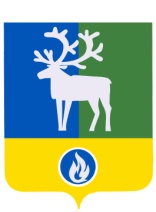 СЕЛЬСКОЕ ПОСЕЛЕНИЕ ЛЫХМАБЕЛОЯРСКИЙ РАЙОНХАНТЫ-МАНСИЙСКИЙ АВТОНОМНЫЙ ОКРУГ – ЮГРААДМИНИСТРАЦИЯ СЕЛЬСКОГО ПОСЕЛЕНИЯ ЛЫХМАРАСПОРЯЖЕНИЕот 03 апреля  2017 года	                                                                                              № 50 - рО проведении аукциона на право заключения муниципального контрактаВ соответствии с Федеральным законом от 05 апреля 2013 года № 44-ФЗ                         «О контрактной системе в сфере закупок товаров, работ, услуг для обеспечения государственных и муниципальных нужд»:1. Провести аукцион на право заключения муниципального контракта на выполнение услуг по сносу четырех ветхих (аварийных)  домов №№ 1,2,3,4 по ул. ЛПУ в сельском поселении Лыхма, рекультивации земельного участка, вывозу и утилизации строительного мусора для муниципальных нужд администрации сельского поселения Лыхма.  2. Заместителю главы муниципального образования, заведующему сектором администрации сельского поселения Лыхма Денисовой И.В. подготовить документы, необходимые для размещения заказа, указанного в пункте 1 настоящего распоряжения.3. Контроль за выполнением распоряжения возложить на заместителя главы муниципального образования, заведующего сектором  муниципального хозяйства администрации сельского поселения Лыхма  И.В. Денисову. Глава сельского поселения Лыхма                                                                         С.В. Белоусов